DECOUVRIR L’ECRIT : se préparer à lire et à écrireObjectif : retrouver un mot parmi d’autres commençant par la même syllabe                  Ecrire un mot en capitales d’imprimerie                  Comprendre une consigne complexeConsigne : entoure POUSSIN et barre les autres, POUSSIN    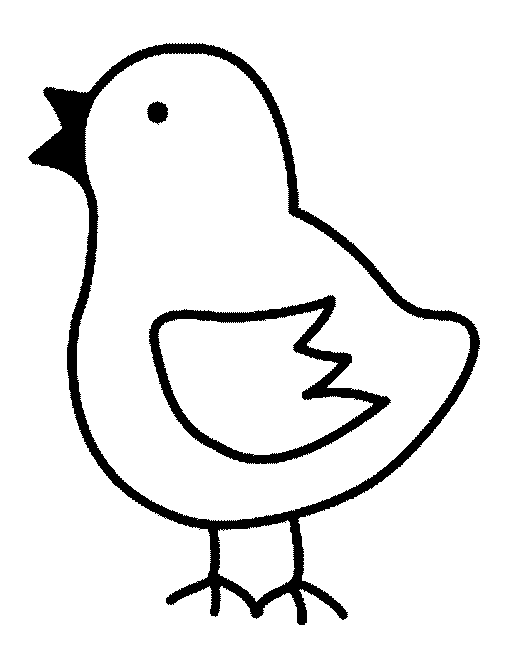 POUSSIN     POUSSINS      POUSSIN    POUSSINPOUSSETTE   POUSSIN   POULARDE  POUSSINPOUSSIN    POUSSIN  POUSSER    POUSSINS     POUSSIN    POULIE    POUSSIN     POUSSINPOUSSIN     POUSSINS        POUSSIN    POULIEPOUSSE    POUSSIN    POUSSIN    POUDRE   POUR     POUSSER     POUSSIN     POUSSIN     POUSSAN     POUSSIN    POUSSETTE   POUSSINPOUSSIN    POUSSIN  POUSSER    POUSSINS     POUSSIN    POULIE    POUSSIN     POUSSINPOUSSIN     POUSSINS        POUSSIN    POULIE